Администрация Дзержинского районаКрасноярского краяПОСТАНОВЛЕНИЕс. Дзержинское08.08.2018										№ 346-пО внесении изменений в постановление администрации Дзержинского района № 698-п от 25.10.2010 «О комиссии по безопасности дорожного движения при администрации Дзержинского района»В связи с кадровыми изменениями, руководствуясь статьей 19 Устава района, ПОСТАНОВЛЯЮ:1. Внести постановление от 25.10.2010 № 698-п «О комиссии по безопасности дорожного движения при администрации Дзержинского района» следующие изменения:1.1. приложение №2 к постановлению изложить в новой редакции:2. Контроль за исполнением постановления оставляю за собой.3. Постановление опубликовать в газете «Дзержинец».4. Постановление вступает в силу со дня его подписания.Временно исполняющийобязанности главыДзержинского района							В.Н. ДергуновПриложениек постановлению администрации районаот 08.08.2018 № 346-пСОСТАВКОМИССИИ ПО БЕЗОПАСНОСТИ ДОРОЖНОГО ДВИЖЕНИЯПРИ АДМИНИСТРАЦИИ ДЗЕРЖИНСКОГО РАЙОНАДергунов                                 - первый заместитель главы района,Виктор Николаевич                 председатель комиссии;Сухарев                                    - заместитель главы района,Сергей Николаевич                 заместитель председателя комиссии;Волкова                                   - начальник отдела строительства, ЖКХ,  Елена Викторовна                  транспорта и связи, ГО и ЧС администрации                                                 района, секретарь комиссии;Члены комиссии:Мошковский                     - начальник полиции МО «Дзержинский» Сергей Петрович               (по согласованию);Афтайкин                          - заместитель начальника полиции по охранеАлексей Сергеевич             общественного порядка (по согласованию);Бабаев                                - начальник ГИБДД МО «Дзержинский»Иван Михайлович               (по согласованию);Якунин                               - старший инспектор ДПС МО «Дзержинский»Семен Сергеевич                 (по согласованию);Алексеев                                    - начальник ВосточногоИгорь Алексеевич         отдела автотранспортного и автодорожного         надзора Межрегионального УГАДН по Красноярскому краю, Республике Тыва и Республике Хакасия (по согласованию);Кравченко                           - директор Дзержинского филиала ГП «КрайДЭО»Дмитрий Владимирович       (по согласованию);Бондаренко Ирина	- специалист БДД ОАО «Дзержинское АТП»Сергеевна	  (по согласованию).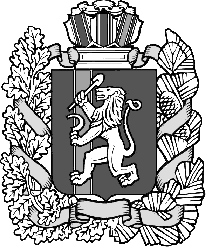 